                      СКОРО    ЭКЗАМЕНЫ Первым серьезным испытанием в вашей взрослой жизни является ОГЭ и к нему нужно готовиться, как бы банально это не звучало! Вся жизнь это соревнование, и как в любом соревновании есть победители, которые получают все, и проигравшие, которые остаются ни с чем. И чем раньше вы это поймете, тем будет лучше!Одним из важных аспектов подготовки к экзаменам является правильная организация САМОСТОЯТЕЛЬНОЙ ПОДГОТОВКИ.     Самым большим врагом при подготовке к экзаменам является - лень! Как с ней бороться? Панацеи от этой болезни нет, обычно жизнь нас лечит, а методы у неё иногда просто варварские и мне искренне жаль многих из вас, ведь в этой жизни у вас не будет ничего, а вы это никак не хотите понимать!ЧТО  НУЖНО ДЛЯ УСПЕШНОЙ СДАЧИ ЭКЗАМЕНА:ЖЕЛАНИЕ УЧИТЬСЯ.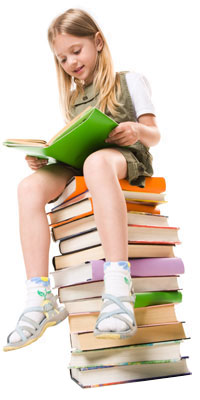 ПРАВИЛЬНО ОРГАНИЗОВАТЬ САМОСТОЯТЕЛЬНУЮ ПОДГОТОВКУ.ИМЕТЬ ЧЕТКО СФОРМУЛИРОВАННУЮ ЦЕЛЬ                    (ТО ЕСТЬ РЕЗУЛЬТАТ, К КОТОРОМУ ВЫ СТРЕМИТЕСЬ).